SELECTING THE APPROPRIATE BUSINESS STRUCTUREOne of the first decisions you need to make when starting a business is to select an appropriate business structure. 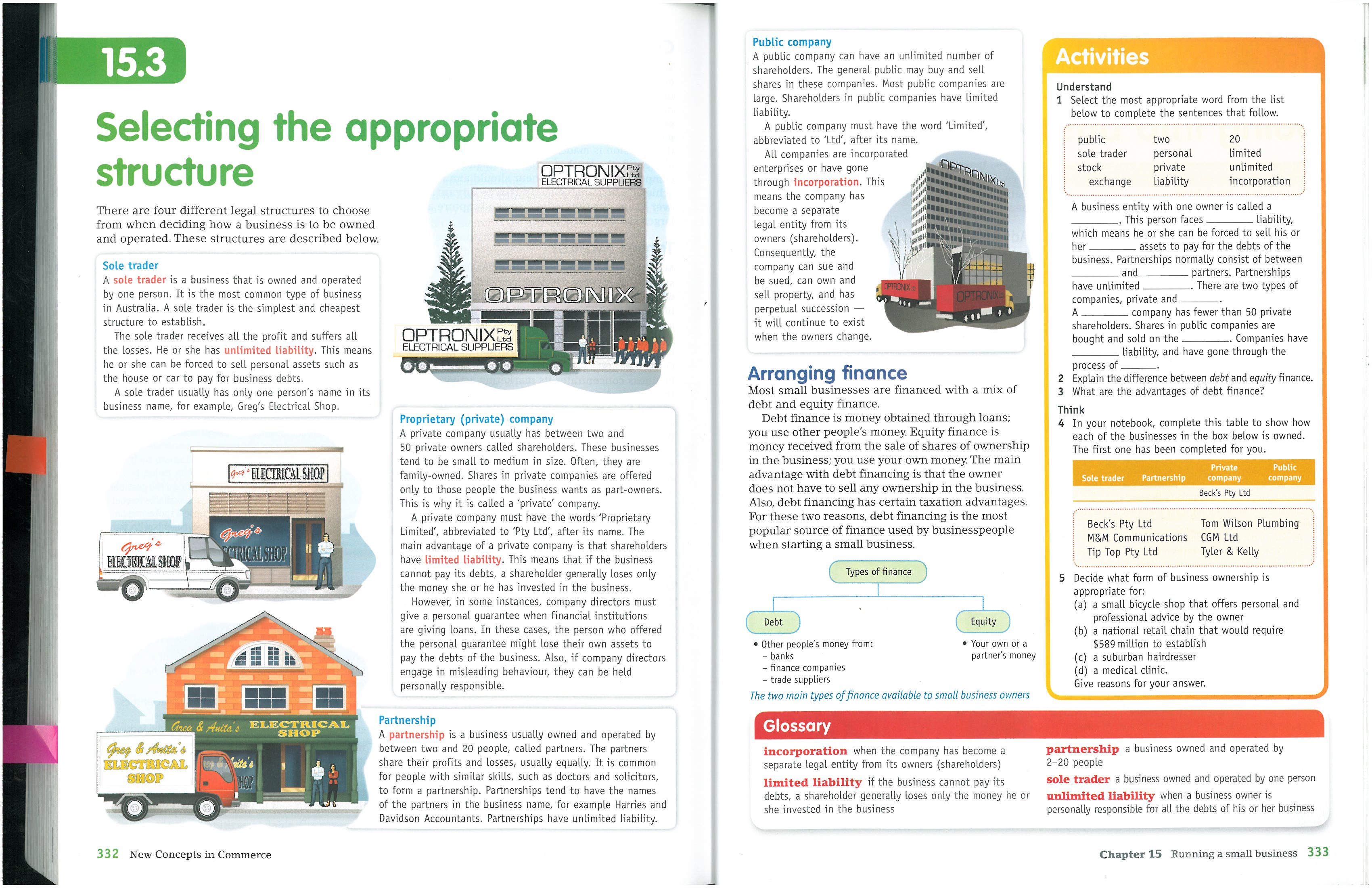 Comparison of sole trader Partnership and Company (SBDC website https://www.smallbusiness.wa.gov.au/business-topics/planning-structures/business-structures/)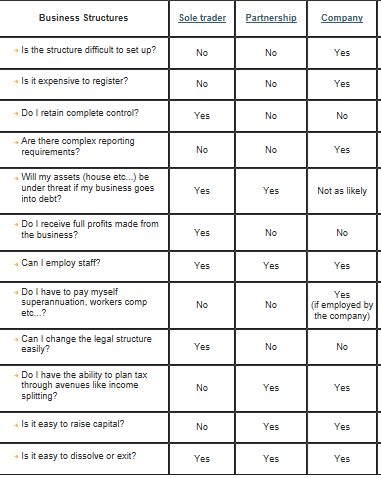 STUDENT ACTIVITYComplete the following table:Decide what form of business ownership is most appropriate for each of the following:Complete the table below to show the ownership structure of each of the listed businesses.  The first one has been completed for you as an example:Define unlimited liability.What is ‘incorporation’?StructureDefinitionAdvantagesDisadvantagesSole TraderPartnershipCompany ScenarioMost Appropriate Ownership StructureReasonA small bicycle shop that offers personal service and advice by the ownerA national retail chain that would require $589 million dollars to establishA suburban hairdressing salonA medical clinicSole TraderPartnershipPrivate CompanyPublic Company        Pinters Pty Ltd